DLA RODZICÓW I DZIECI Z GRUPY III      Wtorek 13.04.2021         Słuchanie  wiersza Wandy Chotomskiej „Kwiecień”Chodzi Kwiecień po świecie w fiołkowym berecie,z czarodziejską pałeczką w kieszeni.Za pomocą pałeczki w ciągu małej chwileczkiwszystkie rzeczy potrafi odmienić.Koniom – skrzydła doczepia,krowę zmieni w fortepian,tort upiecze ze śniegu,strusia wyśle na biegun,dom na dachu postawi,klucz zmajstruje żurawi,księżyc w czapkę ubierze,gwiazdy zmieni w talerze,z klombu zerwie dwa słonie,by pachniały w wazonie,z papug zrobi tygrysy,które jedzą irysy,sto kogucich grzebieni w wielkie góry zamieniLedwie wyjmie pałeczkę z kieszeni.Rozmowa na temat wysłuchanego utworu:Jak nazywa się miesiąc o którym mowa w wierszu?Jak nazywa się miesiąc, który występuje przed kwietniem?2.Zabawa- Jestem kwietniem- wyczaruję.Dziecko trzyma w rączce pałeczkę- kredkę.Porusza się po pokoju w rytm spokojnej muzyki. Gdy muzyka ucichnie starają się kończyć zdanie:- Jestem kwietniem wyczaruje....3. Wyjaśnienie dzieciom przez rodzica znaczenie przysłowia:„Kwiecień plecień, bo przeplata- trochę zimy trochę lata”4. Zabawa badawcza koloramiPrzygotowujemy:Proszę przygotować trzy słoiczki oraz kolorowe farby.Wykonujemy:Do pierwszego słoiczka dodajemy farbę żółtą i niebieskąJaki kolor wyjdzie po zmieszaniu?- zielonyDo drugiego słoiczka dodajemy farbę niebieską i czerwonąJaki kolor wyjdzie po zmieszaniu?-fioletowyDo trzeciego słoiczka dodaj farbę koloru żółtego i czerwonegoJaki kolor wyjdzie?-pomarańczowyPo każdej czynności poproś rodziców o zrobienie zdjęcia- i prześlij je na naszą grupę :Powodzenia5.Zabawa ruchowa „Właśnie tak”Rodzic mówi do dziecka- jeśli chce się zostać kosmonautą- należy być bardzo sprawnym fizycznie.... zwinny, wysportowany...Dlatego dziś sprawdzimy czy nadajecie się na Kosmonautę :)Zaczynamy!połóż się na plecachpołóż się na brzuchu i uderzaj stopami o siebiepołóż się na brzuchu i wydłużcie swoje ręce i nogiusiądźcie i szeroko rozstaw nogipochyl się do przodu i spróbuj rękami dotknąć stópw siadzie, obiema rękami bębnijcie w klatkę powoli (delikatnie)zamknijcie oczy i palcem delikatnie znajdź czubek nosaa teraz klęknijciespróbuj zaokrąglić swoje plecy i i podnieść jedno kolano do góryteraz zmiana- drugie kolanoWstań- wyciągnij ręce w kierunku niebai głośno zaklaszcz nad głowąWSPNIALE!!!Udało się wykonać wszystkie zadania- jesteście prawdziwymi Kosmonautami „)6.Piosenka „Trzej Kosmici”Trzej kosmici, trzej kosmici przylecieli rankiem,ten w talerzu, tamten w spodku,trzeci leciał w dzbanku.Pierwszy – krągłe jajeczko,drugi – chrupka bułeczka, a ten trzeci,drżący, chlupiący – jak ta kawa z mleczkiem. A ten trzeci, drżący, chlupiący – jak ta kawa z mleczkiem.Trzej kosmici, trzej kosmici wpadli przez okienko,w pokoiku na stoliku lądowali miękko.Pierwszy – krągłe jajeczko,drugi – chrupka bułeczka, a ten trzeci,drżący, chlupiący – jak ta kawa z mleczkiem.A ten trzeci, drżący, chlupiący – jak ta kawa z mleczkiem.Trzej kosmici, trzej kosmici siedli na obrusie,proszą ciebie na śniadanie z mamą i z tatusiem. Pierwszy – krągłe jajeczko, drugi – chrupka bułeczka, a ten trzeci, drżący, chlupiący – jak ta kawa z mleczkiem.A ten trzeci, drżący, chlupiący – jak ta kawa z mleczkiem


Tekst pochodzi z https://www.tekstowo.pl/piosenka,jordanki,trzej_kosmici.htmlKarta pracy do pokolorowania:Zabawa z literą F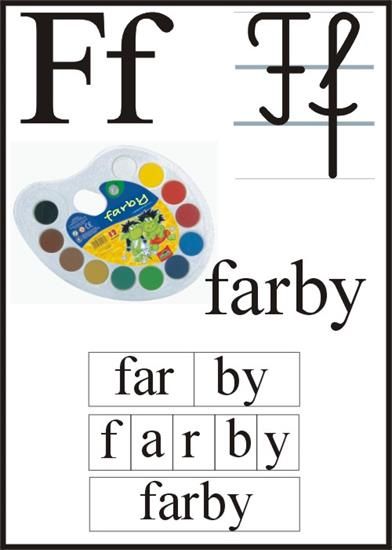 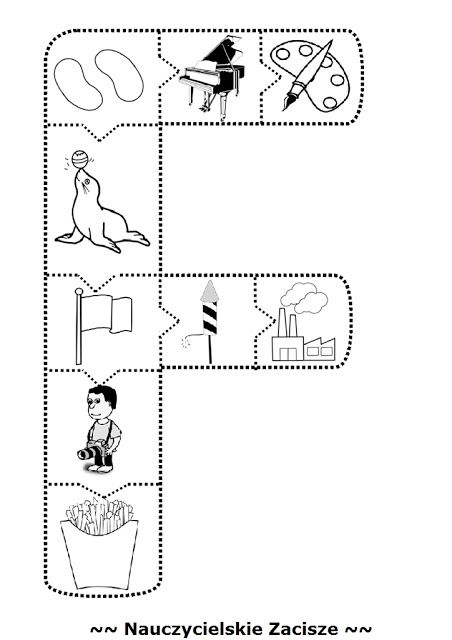 Na jutrzejsze spotkanie o godzinie 10.00 proszę przygotować:rolkę po papierze toaletowymkolorowe kredkinożyczkiklejkolorowe kartonysznurek, bibułę